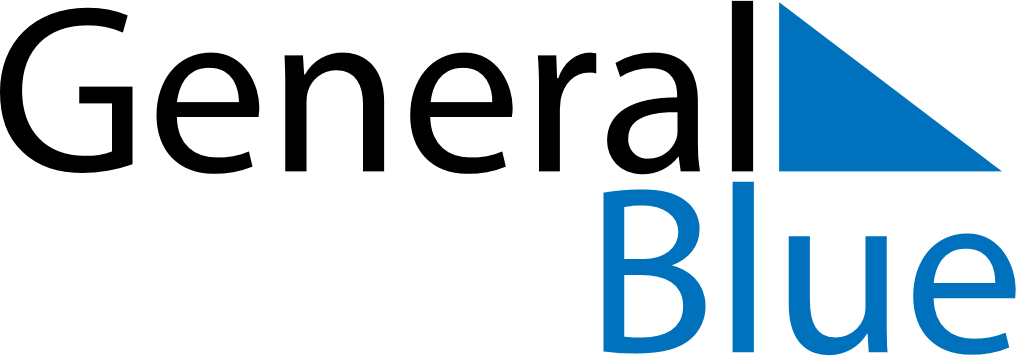 August 2026August 2026August 2026August 2026GermanyGermanyGermanySundayMondayTuesdayWednesdayThursdayFridayFridaySaturday123456778910111213141415161718192021212223242526272828293031